IMPLEMENTASI KONVENSI CEDAW TERHADAP UPAYA PENGHAPUSAN DISKRIMINASI HAK PEREMPUAN DALAM PARTISIPASI POLITIK DI INDONESIA SKRIPSIDiajukan untuk Memenuhi Salah Satu SyaratDalam Menempuh Ujian Sarjana Program Strata Satu (S1)Jurusan Ilmu Hubungan InternasionalOleh:Putri Juliasary DjafaarNRP 142030018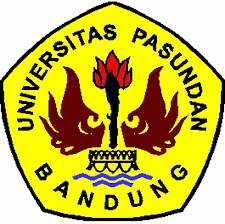 FAKULTAS ILMU SOSIAL DAN ILMU POLITIKUNIVERSITAS PASUNDANBANDUNG2018